S  A  J  T  Ó  M  E  G  H  Í  V  Ó Fejlesztések előtt az ötéves Tábitha Gyermekhospice Ház A Tábitha Gyermekhospice Ház 2011 szeptemberében nyitotta meg kapuit Törökbálinton. A létesítményt azóta a Tábitha Non Profit Kft. üzemelteti, amelynek új tulajdonosa, a Baptista Szeretetszolgálat stabil, átlátható pénzügyi háttér mellett a független szakmai munka körülményeit is biztosítja. A Tábitha Gyermekhospice Ház 24 éves korig ingyenesen támogatja a betegeket és családtagjaikat, professzionális munkája és elhelyezkedése miatt is jelentős szerepet vállalva a halálos vagy életet korlátozó betegségben szenvedő gyermekeknek nyújtott segítségben. Az ötödik születésnapon jelentik be: tovább fejlesztik a törökbálinti intézményt, hogy hazánk legnagyobb gyermekhospice házában 10 férőhelyen még több család részesülhessen segítségben.  A Tábitha Gyermekhospice Ház ötéves fennállását ünneplő és a további fejlesztési célokat bemutató esemény szeptember 10-én, szombaton 16 órakor kezdődik. A rendezvény vendége lesz mások mellett Herczegh Anita, Áder János köztársasági elnök felesége is. A rendezvényre tisztelettel várjuk a szerkesztőség munkatársait!Helyszín: 2045. Törökbálint, Bartók Béla u. 21. Időpont: 2016. szeptember 10. (szombat) 16 óraTovábbi információ: 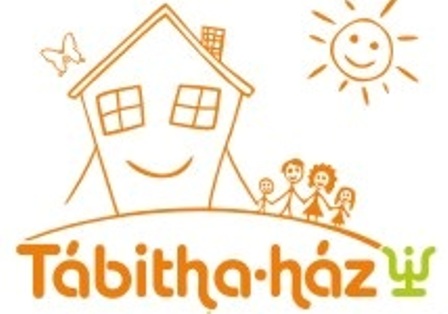 Fábián Éva20-359 7780fabian.eva@tabitha.huTörökbálint. 2016.09.08.    